В соответствии с пунктом 3 Порядка и сроков внесения изменений в перечень главных администраторов доходов бюджета Республики Татарстан, утвержденного постановлением Кабинета Министров Республики Татарстан от 30.12.2021 № 1345 «Об утверждении Порядка и сроков внесения изменений в перечень главных администраторов доходов бюджета Республики Татарстан», п р и к а з ы в а ю:Утвердить прилагаемые изменения, которые вносятся в перечень главных администраторов доходов бюджета Республики Татарстан, утвержденный постановлением Кабинета Министров Республики Татарстан от 24.11.2021 № 1115 «Об утверждении перечня главных администраторов доходов бюджета Республики Татарстан» (с изменениями, внесенными постановлениями Кабинета Министров Республики Татарстан от 16.11.2022 № 1219, от 29.12.2023 № 1736, приказами Министерства финансов Республики Татарстан от 08.04.2022 № 21-95-108, от 11.11.2022  № 21-95-296, от 16.11.2022 № 1219, от 30.12.2022 № 21-95-341, от 13.02.2023 № 21-95-43, от 29.03.2023 № 21-95-83, от 24.07.2023 № 21-95-218, от 04.09.2023 № 21-95-265, от 29.12.2023 № 21-95-411).2. Установить, что действие настоящего приказа распространяется на правоотношения, возникшие с 1 января 2024 года.Министр									                                                                                               			       Р.Р.ГайзатуллинУтвержденыприказомМинистерства финансов Республики Татарстанот _______   №_______Изменения,которые вносятся в перечень главных администраторовдоходов бюджета Республики Татарстан, утвержденный постановлением Кабинета Министров Республики Татарстан от 24.11.2021 № 1115 «Об утверждении перечня главных администраторов доходов бюджета Республики Татарстан»Строкиизложить в следующей редакции:изложить в следующей редакции: Строкуизложить в следующей редакции: Строкуизложить в следующей редакции:21. Строкуизложить в следующей редакции:22. Строкуизложить в следующей редакции:23. Строкуизложить в следующей редакции:25. Строкуизложить в следующей редакции:26. Строкуизложить в следующей редакции:27. Строкуизложить в следующей редакции:МИНИСТЕРСТВО  ФИНАНСОВРЕСПУБЛИКИ  ТАТАРСТАН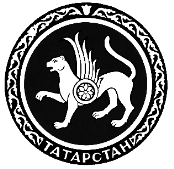 ТАТАРСТАН РЕСПУБЛИКАСЫФИНАНС  МИНИСТРЛЫГЫПРИКАЗБОЕРЫКБОЕРЫКг. Казань№21-95-О внесении изменений в перечень главных администраторов доходов бюджета Республики Татарстан, утвержденный постановлением Кабинета Министров Республики Татарстан от 24.11.2021 № 1115 «Об утверждении перечня главных администраторов доходов бюджета Республики Татарстан»«1821 01 02010 01 0000 110Налог на доходы физических лиц с доходов, источником которых является налоговый агент, за исключением доходов, в отношении которых исчисление и уплата налога осуществляются в соответствии со статьями 227, 227.1 и 228 Налогового кодекса Российской Федерации, а также доходов от долевого участия в организации, полученных в виде дивидендов1821 01 02020 01 0000 110Налог на доходы физических лиц с доходов, полученных от осуществления деятельности физическими лицами, зарегистрированными в качестве индивидуальных предпринимателей, нотариусов, занимающихся частной практикой, адвокатов, учредивших адвокатские кабинеты, и других, занимающихся частной практикой в соответствии со статьей 227 Налогового кодекса Российской Федерации, лиц1821 01 02030 01 0000 110Налог на доходы физических лиц с доходов, полученных физическими лицами в соответствии со статьей 228 Налогового кодекса Российской Федерации»«1821 01 02010 01 0000 110Налог на доходы физических лиц с доходов, источником которых является налоговый агент, за исключением доходов, в отношении которых исчисление и уплата налога осуществляются в соответствии со статьями 227, 227.1 и 228 Налогового кодекса Российской Федерации, а также доходов от долевого участия в организации, полученных физическим лицом - налоговым резидентом Российской Федерации в виде дивидендовНалог на доходы физических лиц с доходов, источником которых является налоговый агент, за исключением доходов, в отношении которых исчисление и уплата налога осуществляются в соответствии со статьями 227, 227.1 и 228 Налогового кодекса Российской Федерации, а также доходов от долевого участия в организации, полученных физическим лицом - налоговым резидентом Российской Федерации в виде дивидендов1821 01 02020 01 0000 110Налог на доходы физических лиц с доходов, полученных от осуществления деятельности физическими лицами, зарегистрированными в качестве индивидуальных предпринимателей, нотариусов, занимающихся частной практикой, адвокатов, учредивших адвокатские кабинеты, и других лиц, занимающихся частной практикой в соответствии со статьей 227 Налогового кодекса Российской ФедерацииНалог на доходы физических лиц с доходов, полученных от осуществления деятельности физическими лицами, зарегистрированными в качестве индивидуальных предпринимателей, нотариусов, занимающихся частной практикой, адвокатов, учредивших адвокатские кабинеты, и других лиц, занимающихся частной практикой в соответствии со статьей 227 Налогового кодекса Российской Федерации1821 01 02030 01 0000 110Налог на доходы физических лиц с доходов, полученных физическими лицами в соответствии со статьей 228 Налогового кодекса Российской Федерации (за исключением доходов от долевого участия в организации, полученных физическим лицом - налоговым резидентом Российской Федерации в виде дивидендов)».Налог на доходы физических лиц с доходов, полученных физическими лицами в соответствии со статьей 228 Налогового кодекса Российской Федерации (за исключением доходов от долевого участия в организации, полученных физическим лицом - налоговым резидентом Российской Федерации в виде дивидендов)».СтрокуСтрокуСтрокуСтроку«1821 01 02080 01 0000 110Налог на доходы физических лиц в части суммы налога, превышающей 650 000 рублей, относящейся к части налоговой базы, превышающей 5 000 000 рублей (за исключением налога на доходы физических лиц с сумм прибыли контролируемой иностранной компании, в том числе фиксированной прибыли контролируемой иностранной компании, а также налога на доходы физических лиц в отношении доходов от долевого участия в организации, полученных в виде дивидендов)»Налог на доходы физических лиц в части суммы налога, превышающей 650 000 рублей, относящейся к части налоговой базы, превышающей 5 000 000 рублей (за исключением налога на доходы физических лиц с сумм прибыли контролируемой иностранной компании, в том числе фиксированной прибыли контролируемой иностранной компании, а также налога на доходы физических лиц в отношении доходов от долевого участия в организации, полученных в виде дивидендов)»изложить в следующей редакции:изложить в следующей редакции:изложить в следующей редакции:изложить в следующей редакции:«1821 01 02080 01 0000 110Налог на доходы физических лиц в части суммы налога, превышающей 650 000 рублей, относящейся к части налоговой базы, превышающей 5 000 000 рублей (за исключением налога на доходы физических лиц с сумм прибыли контролируемой иностранной компании, в том числе фиксированной прибыли контролируемой иностранной компании, а также налога на доходы физических лиц в отношении доходов от долевого участия в организации, полученных физическим лицом - налоговым резидентом Российской Федерации в виде дивидендов)».Налог на доходы физических лиц в части суммы налога, превышающей 650 000 рублей, относящейся к части налоговой базы, превышающей 5 000 000 рублей (за исключением налога на доходы физических лиц с сумм прибыли контролируемой иностранной компании, в том числе фиксированной прибыли контролируемой иностранной компании, а также налога на доходы физических лиц в отношении доходов от долевого участия в организации, полученных физическим лицом - налоговым резидентом Российской Федерации в виде дивидендов)».СтрокиСтрокиСтрокиСтроки«1821 01 02130 01 0000 110Налог на доходы физических лиц в отношении доходов от долевого участия в организации, полученных в виде дивидендов (в части суммы налога, не превышающей 650 000 рублей)Налог на доходы физических лиц в отношении доходов от долевого участия в организации, полученных в виде дивидендов (в части суммы налога, не превышающей 650 000 рублей)182 1 01 02140 01 0000 110Налог на доходы физических лиц в отношении доходов от долевого участия в организации, полученных в виде дивидендов (в части суммы налога, превышающей 650 000 рублей)»Налог на доходы физических лиц в отношении доходов от долевого участия в организации, полученных в виде дивидендов (в части суммы налога, превышающей 650 000 рублей)»изложить в следующей редакции:изложить в следующей редакции:изложить в следующей редакции:изложить в следующей редакции:«1821 01 02130 01 0000 110Налог на доходы физических лиц в отношении доходов от долевого участия в организации, полученных физическим лицом - налоговым резидентом Российской Федерации в виде дивидендов (в части суммы налога, не превышающей 650 000 рублей)Налог на доходы физических лиц в отношении доходов от долевого участия в организации, полученных физическим лицом - налоговым резидентом Российской Федерации в виде дивидендов (в части суммы налога, не превышающей 650 000 рублей)182 1 01 02140 01 0000 110Налог на доходы физических лиц в отношении доходов от долевого участия в организации, полученных физическим лицом - налоговым резидентом Российской Федерации в виде дивидендов (в части суммы налога, превышающей 650 000 рублей)».Налог на доходы физических лиц в отношении доходов от долевого участия в организации, полученных физическим лицом - налоговым резидентом Российской Федерации в виде дивидендов (в части суммы налога, превышающей 650 000 рублей)». Строку Строку Строку Строку«1871 12 04014 02 0000 120Плата за использование лесов, расположенных на землях лесного фонда, в части, превышающей минимальный размер арендной платы»Плата за использование лесов, расположенных на землях лесного фонда, в части, превышающей минимальный размер арендной платы»изложить в следующей редакции:изложить в следующей редакции:изложить в следующей редакции:изложить в следующей редакции:«1871 12 04014 02 0000 120Плата за использование лесов, расположенных на землях лесного фонда, в части, превышающей минимальный размер арендной платы (за исключением платы за использование лесов, расположенных на землях лесного фонда, в части, превышающей минимальный размер арендной платы, при реализации приоритетных инвестиционных проектов в целях развития лесного комплекса)».Плата за использование лесов, расположенных на землях лесного фонда, в части, превышающей минимальный размер арендной платы (за исключением платы за использование лесов, расположенных на землях лесного фонда, в части, превышающей минимальный размер арендной платы, при реализации приоритетных инвестиционных проектов в целях развития лесного комплекса)». Строку Строку Строку Строку«7121 16 11063 01 0000 140Платежи, уплачиваемые в целях возмещения вреда, причиняемого автомобильным дорогам регионального или межмуниципального значения транспортными средствами, осуществляющими перевозки тяжеловесных и (или) крупногабаритных грузов»Платежи, уплачиваемые в целях возмещения вреда, причиняемого автомобильным дорогам регионального или межмуниципального значения транспортными средствами, осуществляющими перевозки тяжеловесных и (или) крупногабаритных грузов»изложить в следующей редакции:изложить в следующей редакции:изложить в следующей редакции:изложить в следующей редакции:«7121 16 11063 01 0000 140Платежи, уплачиваемые в целях возмещения вреда, причиняемого автомобильным дорогам регионального или межмуниципального значения тяжеловесными транспортными средствами».Платежи, уплачиваемые в целях возмещения вреда, причиняемого автомобильным дорогам регионального или межмуниципального значения тяжеловесными транспортными средствами». Строку Строку Строку Строку«7541 12 04014 02 0000 1201 12 04014 02 0000 120Плата за использование лесов, расположенных на землях лесного фонда, в части, превышающей минимальный размер арендной платы»«7541 12 04014 02 0000 1201 12 04014 02 0000 1201 12 04014 02 0000 120Плата за использование лесов, расположенных на землях лесного фонда, в части, превышающей минимальный размер арендной платы (за исключением платы за использование лесов, расположенных на землях лесного фонда, в части, превышающей минимальный размер арендной платы, при реализации приоритетных инвестиционных проектов в целях развития лесного комплекса)». Строки Строки Строки Строки Строки«0001 16 01152 01 0000 1401 16 01152 01 0000 1401 16 01152 01 0000 140Административные штрафы, установленные главой 15 Кодекса Российской Федерации об административных правонарушениях, за административные правонарушения в области финансов, налогов и сборов, страхования, рынка ценных бумаг (за исключением штрафов, указанных в пункте 6 статьи 46 Бюджетного кодекса Российской Федерации), налагаемые должностными лицами органов исполнительной власти субъектов Российской Федерации, учреждениями субъектов Российской Федерации»0001 16 01153 01 0000 1401 16 01153 01 0000 1401 16 01153 01 0000 140Административные штрафы, установленные главой 15 Кодекса Российской Федерации об административных правонарушениях, за административные правонарушения в области финансов, налогов и сборов, страхования, рынка ценных бумаг (за исключением штрафов, указанных в пункте 6 статьи 46 Бюджетного кодекса Российской Федерации), налагаемые мировыми судьями, комиссиями по делам несовершеннолетних и защите их прав»изложить в следующей редакции:изложить в следующей редакции:изложить в следующей редакции:изложить в следующей редакции:изложить в следующей редакции:«000«000«0001 16 01152 01 0000 140Административные штрафы, установленные главой 15 Кодекса Российской Федерации об административных правонарушениях, за административные правонарушения в области финансов, налогов и сборов, страхования, рынка ценных бумаг, добычи, производства, использования и обращения драгоценных металлов и драгоценных камней (за исключением штрафов, указанных в пункте 6 статьи 46 Бюджетного кодекса Российской Федерации), налагаемые должностными лицами органов исполнительной власти субъектов Российской Федерации, учреждениями субъектов Российской Федерации0000000001 16 01153 01 0000 140Административные штрафы, установленные главой 15 Кодекса Российской Федерации об административных правонарушениях, за административные правонарушения в области финансов, налогов и сборов, страхования, рынка ценных бумаг, добычи, производства, использования и обращения драгоценных металлов и драгоценных камней (за исключением штрафов, указанных в пункте 6 статьи 46 Бюджетного кодекса Российской Федерации), налагаемые мировыми судьями, комиссиями по делам несовершеннолетних и защите их прав». Строку Строку Строку Строку Строку«000«000«0001 16 01242 01 0000 140Административные штрафы, установленные главой 15 Кодекса Российской Федерации об административных правонарушениях, за административные правонарушения в области финансов, налогов и сборов, страхования, рынка ценных бумаг (за исключением штрафов, указанных в пункте 6 статьи 46 Бюджетного кодекса Российской Федерации), выявленные должностными лицами контрольно-счетных органов субъектов Российской Федерации»изложить в следующей редакции:изложить в следующей редакции:изложить в следующей редакции:изложить в следующей редакции:изложить в следующей редакции:«000«000«0001 16 01242 01 0000 140Административные штрафы, установленные главой 15 Кодекса Российской Федерации об административных правонарушениях, за административные правонарушения в области финансов, налогов и сборов, страхования, рынка ценных бумаг, добычи, производства, использования и обращения драгоценных металлов и драгоценных камней (за исключением штрафов, указанных в пункте 6 статьи 46 Бюджетного кодекса Российской Федерации), выявленные должностными лицами контрольно-счетных органов субъектов Российской Федерации». Строку Строку Строку Строку Строку«000«000«0002 02 25028 02 0000 150Субсидии бюджетам субъектов Российской Федерации на поддержку региональных проектов в сфере информационных технологий»изложить в следующей редакции:изложить в следующей редакции:изложить в следующей редакции:изложить в следующей редакции:изложить в следующей редакции:«000«000«0002 02 25028 02 0000 150Субсидии бюджетам субъектов Российской Федерации на обеспечение оказания региональных услуг в электронном виде в субъектах Российской Федерации посредством ведомственной информационной системы с применением цифровых регламентов». Строку Строку Строку Строку Строку«000«000«0002 02 25082 02 0000 150Субсидии бюджетам субъектов Российской Федерации на предоставление жилых помещений детям-сиротам и детям, оставшимся без попечения родителей, лицам из их числа по договорам найма специализированных жилых помещений»изложить в следующей редакции:изложить в следующей редакции:изложить в следующей редакции:изложить в следующей редакции:изложить в следующей редакции:«000«0002 02 25082 02 0000 1502 02 25082 02 0000 150Субсидии бюджетам субъектов Российской Федерации на обеспечение детей-сирот и детей, оставшихся без попечения родителей, лиц из числа детей-сирот и детей, оставшихся без попечения родителей, жилыми помещениями». Строку Строку Строку Строку Строку«000«0002 02 25138 02 0000 1502 02 25138 02 0000 150Субсидии бюджетам субъектов Российской Федерации на единовременные компенсационные выплаты медицинским работникам (врачам, фельдшерам, а также акушеркам и медицинским сестрам фельдшерских и фельдшерско-акушерских пунктов, врачебных амбулаторий, центров (отделений) общей врачебной практики (семейной медицины), прибывшим (переехавшим) на работу в сельские населенные пункты, либо рабочие поселки, либо поселки городского типа, либо города с населением до 50 тысяч человек»изложить в следующей редакции:изложить в следующей редакции:изложить в следующей редакции:изложить в следующей редакции:изложить в следующей редакции:«000«0002 02 25138 02 0000 1502 02 25138 02 0000 150Субсидии бюджетам субъектов Российской Федерации на единовременные компенсационные выплаты медицинским работникам (врачам, фельдшерам, а также акушеркам и медицинским сестрам фельдшерских здравпунктов и фельдшерско-акушерских пунктов, врачебных амбулаторий, центров (отделений) общей врачебной практики (семейной медицины), прибывшим (переехавшим) на работу в сельские населенные пункты, либо рабочие поселки, либо поселки городского типа, либо города с населением до 50 тысяч человек». Строку Строку Строку Строку Строку«000«0002 02 25494 02 0000 1502 02 25494 02 0000 150Субсидии бюджетам субъектов Российской Федерации в целях софинансирования расходных обязательств субъектов Российской Федерации и г. Байконура на осуществление мероприятий, направленных на создание некапитальных объектов (быстровозводимых конструкций) отдыха детей и их оздоровления»изложить в следующей редакции:изложить в следующей редакции:изложить в следующей редакции:изложить в следующей редакции:изложить в следующей редакции:«000«0002 02 25494 02 0000 1502 02 25494 02 0000 150Субсидии бюджетам субъектов Российской Федерации в целях софинансирования расходных обязательств субъектов Российской Федерации и г. Байконура, возникающих при реализации мероприятий, направленных на создание современной инфраструктуры для отдыха детей и их оздоровления путем возведения некапитальных строений, сооружений (быстровозводимых конструкций), а также при проведении капитального ремонта объектов инфраструктуры организаций отдыха детей и их оздоровления». Строку Строку Строку Строку Строку«000«0002 02 25584 02 0000 1502 02 25584 02 0000 150Субсидии бюджетам субъектов Российской Федерации на оснащение региональных и муниципальных театров»          изложить в следующей редакции:          изложить в следующей редакции:          изложить в следующей редакции:          изложить в следующей редакции:          изложить в следующей редакции:«000«000«0002 02 25584 02 0000 150Субсидии бюджетам субъектов Российской Федерации на оснащение региональных и муниципальных театров, находящихся в городах с численностью населения более 300 тысяч человек». После строки После строки После строки После строки После строки«000«000«0002 02 25755 02 0000 150Субсидии бюджетам субъектов Российской Федерации на софинансирование создания (реконструкции) объектов спортивной инфраструктуры массового спорта на основании соглашений о государственно-частном (муниципально-частном) партнерстве или концессионных соглашений»дополнить строкой следующего содержания:дополнить строкой следующего содержания:дополнить строкой следующего содержания:дополнить строкой следующего содержания:дополнить строкой следующего содержания:«000«000«0002 02 25769 02 0000 150Субсидия бюджету Республики Татарстан (Татарстан) на финансовое обеспечение дорожной деятельности по проектам, реализуемым с применением механизма государственно-частного партнерства». Строку Строку Строку Строку Строку«000«000«0002 02 35290 02 0000 150Субвенции бюджетам субъектов Российской Федерации на реализацию полномочий Российской Федерации по осуществлению социальных выплат безработным гражданам в соответствии с Законом Российской Федерации от 19 апреля 1991 года № 1032-I «О занятости населения в Российской Федерации»» изложить в следующей редакции: изложить в следующей редакции: изложить в следующей редакции: изложить в следующей редакции: изложить в следующей редакции:«000«000«0002 02 35290 02 0000 150Субвенции бюджетам субъектов Российской Федерации на социальные выплаты безработным гражданам и иным категориям граждан в соответствии с законодательством о занятости населения». Строку Строку Строку Строку Строку«000«000«0002 02 45216 02 0000 150Межбюджетные трансферты, передаваемые бюджетам субъектов Российской Федерации на финансовое обеспечение расходов на организационные мероприятия, связанные с обеспечением лиц лекарственными препаратами, предназначенными для лечения больных гемофилией, муковисцидозом, гипофизарным нанизмом, болезнью Гоше, злокачественными новообразованиями лимфоидной, кроветворной и родственных им тканей, рассеянным склерозом, гемолитико-уремическим синдромом, юношеским артритом с системным началом, мукополисахаридозом I, II и VI типов, апластической анемией неуточненной, наследственным дефицитом факторов II (фибриногена), VII (лабильного), X (Стюарта-Прауэра), а также после трансплантации органов и (или) тканей»изложить в следующей редакции:изложить в следующей редакции:изложить в следующей редакции:изложить в следующей редакции:изложить в следующей редакции:«000«000«0002 02 45216 02 0000 150Межбюджетные трансферты, передаваемые бюджетам субъектов Российской Федерации на реализацию организационных мероприятий, связанных с обеспечением лиц лекарственными препаратами, предназначенными для лечения больных гемофилией, муковисцидозом, гипофизарным нанизмом, болезнью Гоше, злокачественными новообразованиями лимфоидной, кроветворной и родственных им тканей, рассеянным склерозом, гемолитико-уремическим синдромом, юношеским артритом с системным началом, мукополисахаридозом I, II и VI типов, апластической анемией неуточненной, наследственным дефицитом факторов II (фибриногена), VII (лабильного), X (Стюарта-Прауэра), а также после трансплантации органов и (или) тканей». Строку Строку Строку Строку Строку«000«000«0002 02 45292 02 0000 150Межбюджетные трансферты, передаваемые бюджетам субъектов Российской Федерации на организацию профессионального обучения и дополнительного профессионального образования работников промышленных предприятий»изложить в следующей редакции:изложить в следующей редакции:изложить в следующей редакции:изложить в следующей редакции:изложить в следующей редакции:«000«000«0002 02 45292 02 0000 150Межбюджетные трансферты, передаваемые бюджетам субъектов Российской Федерации на организацию профессионального обучения и дополнительного профессионального образования работников предприятий оборонно-промышленного комплекса, а также граждан, обратившихся в органы службы занятости за содействием в поиске подходящей работы и заключивших ученический договор с предприятиями оборонно-промышленного комплекса». Строку Строку Строку Строку Строку«000«000«0002 02 45766 02 0000 150Межбюджетные трансферты, передаваемые бюджетам субъектов Российской Федерации на реализацию мероприятий по развитию зарядной инфраструктуры для электромобилей»изложить в следующей редакции:изложить в следующей редакции:изложить в следующей редакции:изложить в следующей редакции:изложить в следующей редакции:«000«000«0002 02 45766 02 0000 150Межбюджетные трансферты, передаваемые бюджетам субъектов Российской Федерации на развитие зарядной инфраструктуры для электромобилей».«0002 18 25081 02 0000 150Доходы бюджетов субъектов Российской Федерации от возврата остатков субсидий на государственную поддержку спортивных организаций, осуществляющих подготовку спортивного резерва для спортивных сборных команд, в том числе спортивных сборных команд Российской Федерации, из бюджетов муниципальных образований»«0002 18 25081 02 0000 150Доходы бюджетов субъектов Российской Федерации от возврата остатков субсидий на государственную поддержку организаций, входящих в систему спортивной подготовки, из бюджетов муниципальных образований».«0002 18 25229 02 0000 150Доходы бюджетов субъектов Российской Федерации от возврата остатков субсидий на приобретение спортивного оборудования и инвентаря для приведения организаций спортивной подготовки в нормативное состояние из бюджетов муниципальных образований»«0002 18 25229 02 0000 150Доходы бюджетов субъектов Российской Федерации от возврата остатков субсидий на приобретение спортивного оборудования и инвентаря для приведения организаций дополнительного образования со специальным наименованием «спортивная школа», использующих в своем наименовании слово «олимпийский» или образованные на его основе слова или словосочетания, в нормативное состояние из бюджетов муниципальных образований».«0002 18 35303 02 0000 150Доходы бюджетов субъектов Российской Федерации от возврата остатков субвенций на ежемесячное денежное вознаграждение за классное руководство педагогическим работникам государственных и муниципальных общеобразовательных организаций из бюджетов муниципальных образований»«0002 18 35303 02 0000 150Доходы бюджетов субъектов Российской Федерации от возврата остатков субвенций на ежемесячное денежное вознаграждение за классное руководство педагогическим работникам государственных и муниципальных образовательных организаций, реализующих образовательные программы начального общего образования, образовательные программы основного общего образования, образовательные программы среднего общего образования, из бюджетов муниципальных образований».«0002 19 25081 02 0000 150Возврат остатков субсидий на государственную поддержку спортивных организаций, осуществляющих подготовку спортивного резерва для спортивных сборных команд, в том числе спортивных сборных команд Российской Федерации, из бюджетов субъектов Российской Федерации»«0002 19 25081 02 0000 150Возврат остатков субсидий на государственную поддержку организаций, входящих в систему спортивной подготовки, из бюджетов субъектов Российской Федерации».«0002 19 25229 02 0000 150Возврат остатков субсидий на приобретение спортивного оборудования и инвентаря для приведения организаций спортивной подготовки в нормативное состояние из бюджетов субъектов Российской Федерации»«0002 19 25229 02 0000 150Возврат остатков субсидий на приобретение спортивного оборудования и инвентаря для приведения организаций дополнительного образования со специальным наименованием «спортивная школа», использующих в своем наименовании слово «олимпийский» или образованные на его основе слова или словосочетания, в нормативное состояние из бюджетов субъектов Российской Федерации».24. После строки24. После строки24. После строки«0002 19 25353 02 0000 150Возврат остатков субсидий на создание школ креативных индустрий из бюджетов субъектов Российской Федерации»дополнить строкой следующего содержания:дополнить строкой следующего содержания:дополнить строкой следующего содержания:«0002 19 25385 02 0000 150Возврат остатков субсидий в целях софинансирования расходных обязательств субъектов Российской Федерации, возникающих при реализации мероприятий по проведению массового обследования новорожденных на врожденные и (или) наследственные заболевания (расширенный неонатальный скрининг), из бюджетов субъектов Российской Федерации».«0002 19 25402 02 0000 150Возврат остатков субсидий на софинансирование расходов, возникающих при оказании гражданам Российской Федерации высокотехнологичной медицинской помощи, не включенной в базовую программу обязательного медицинского страхования, из бюджетов субъектов Российской Федерации»«0002 19 25402 02 0000 150Возврат остатков субсидий в целях софинансирования расходов, возникающих при оказании гражданам Российской Федерации высокотехнологичной медицинской помощи, не включенной в базовую программу обязательного медицинского страхования, из бюджетов субъектов Российской Федерации».«0002 19 45303 02 0000 150Возврат остатков иных межбюджетных трансфертов на ежемесячное денежное вознаграждение за классное руководство педагогическим работникам государственных и муниципальных общеобразовательных организаций из бюджетов субъектов Российской Федерации»«0002 19 45303 02 0000 150Возврат остатков иных межбюджетных трансфертов на ежемесячное денежное вознаграждение за классное руководство педагогическим работникам государственных и муниципальных образовательных организаций, реализующих образовательные программы начального общего образования, образовательные программы основного общего образования, образовательные программы среднего общего образования, из бюджетов субъектов Российской Федерации».«0002 19 45422 02 0000 150Возврат остатков иных межбюджетных трансфертов на компенсацию расходов, связанных с оказанием медицинскими организациями, подведомственными органам исполнительной власти субъектов Российской Федерации, органам местного самоуправления, гражданам Украины и лицам без гражданства медицинской помощи, а также затрат по проведению указанным лицам профилактических прививок, включенных в календарь профилактических прививок по эпидемическим показаниям, из бюджетов субъектов Российской Федерации»«0002 19 45422 02 0000 150Возврат остатков иных межбюджетных трансфертов на компенсацию расходов, связанных с оказанием медицинскими организациями, подведомственными органам исполнительной власти субъектов Российской Федерации, органам местного самоуправления, гражданам Российской Федерации, гражданам Украины, гражданам Донецкой Народной Республики, гражданам Луганской Народной Республики и лицам без гражданства медицинской помощи, а также затрат по проведению указанным лицам профилактических прививок, включенных в календарь профилактических прививок по эпидемическим показаниям, и затрат по проведению обязательного медицинского освидетельствования указанных лиц из бюджетов субъектов Российской Федерации».28. После строки28. После строки28. После строки«0002 19 45426 02 0000 150Возврат остатков иных межбюджетных трансфертов на реализацию комплекса мероприятий, связанных с эффективным использованием тренировочных площадок после проведения чемпионата мира по футболу 2018 года в Российской Федерации, из бюджетов субъектов Российской Федерации»дополнить строкой следующего содержания:дополнить строкой следующего содержания:дополнить строкой следующего содержания:«0002 19 45476 02 0000 150Возврат остатков иных межбюджетных трансфертов на осуществление медицинской деятельности, связанной с донорством органов человека в целях трансплантации (пересадки), из бюджетов субъектов Российской Федерации».